Contents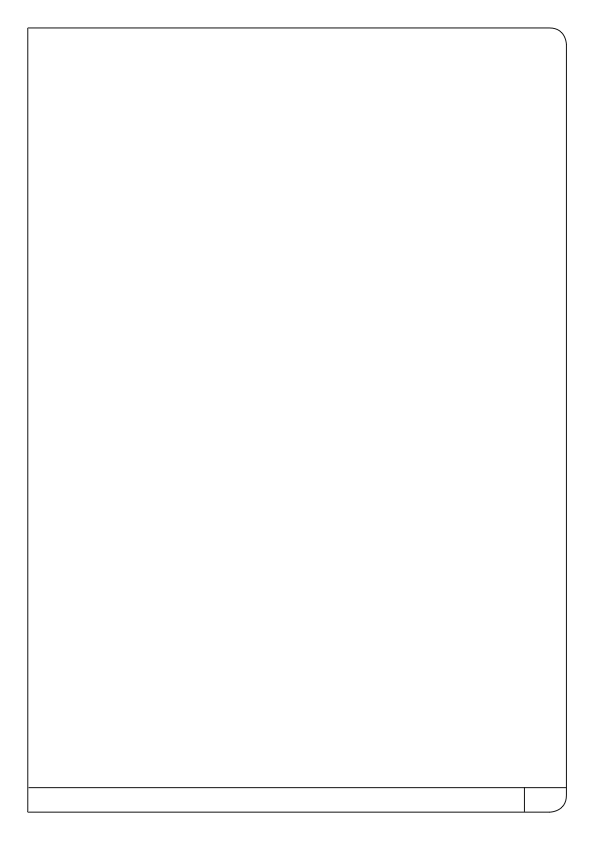 2.1	Acquisition, Deaccessioning 
and Repatriation Policies	022.2	Collections and Taonga 
Documentation	032.3 	Management of Collection 
and Taonga Records	042.4	Legal Interest in Collections 
and Taonga	052.5 	Loans		062.6 	Disaster Preparedness	072.7	Collections and Taonga 
Condition and Security	082.8	Care of Taonga	092.9	Conservation Policy	102.10	Conservation Decisions	112.11 Condition Checks on 
        Collections and Taonga	122.12	Condition Checks on Buildings	132.13	Archives Management	142.14	Heritage Building Significance	152.15	Collections and Taonga in 
Heritage Buildings	16Does your museum have written acquisition, deaccessioning and repatriation policies?Does your museum have written acquisition, deaccessioning and repatriation policies?Does your museum have written acquisition, deaccessioning and repatriation policies?Does your museum have written acquisition, deaccessioning and repatriation policies?Does your museum have written acquisition, deaccessioning and repatriation policies?Does your museum have written acquisition, deaccessioning and repatriation policies?Does your museum have written acquisition, deaccessioning and repatriation policies?Does your museum have one or more of the following that answers or supports the above query?Does your museum have one or more of the following that answers or supports the above query?Does your museum have one or more of the following that answers or supports the above query?Does your museum have one or more of the following that answers or supports the above query?You have thisCopy is attached1Acquisition policy (setting out museum’s geographical area, subjects of particular interest, defined time period, policy on duplicates, restrictions related to physical condition of objects, consideration of iwi boundaries and iwi stakeholders and their participation in decisions, consideration of collecting policies of other museums, criteria for limiting collecting activity, requirements for collecting permits)Acquisition policy (setting out museum’s geographical area, subjects of particular interest, defined time period, policy on duplicates, restrictions related to physical condition of objects, consideration of iwi boundaries and iwi stakeholders and their participation in decisions, consideration of collecting policies of other museums, criteria for limiting collecting activity, requirements for collecting permits)Acquisition policy (setting out museum’s geographical area, subjects of particular interest, defined time period, policy on duplicates, restrictions related to physical condition of objects, consideration of iwi boundaries and iwi stakeholders and their participation in decisions, consideration of collecting policies of other museums, criteria for limiting collecting activity, requirements for collecting permits)Acquisition policy (setting out museum’s geographical area, subjects of particular interest, defined time period, policy on duplicates, restrictions related to physical condition of objects, consideration of iwi boundaries and iwi stakeholders and their participation in decisions, consideration of collecting policies of other museums, criteria for limiting collecting activity, requirements for collecting permits)2Deaccessioning policyDeaccessioning policyDeaccessioning policyDeaccessioning policy3Repatriation policy (including policy for responding to requests for restitution)Repatriation policy (including policy for responding to requests for restitution)Repatriation policy (including policy for responding to requests for restitution)Repatriation policy (including policy for responding to requests for restitution)4Other documents or arrangements (please specify)Other documents or arrangements (please specify)Other documents or arrangements (please specify)Other documents or arrangements (please specify)a)	Comments about achievements:	
      (summary of a museum’s achievements towards meeting or exceeding standard)a)	Comments about achievements:	
      (summary of a museum’s achievements towards meeting or exceeding standard)a)	Comments about achievements:	
      (summary of a museum’s achievements towards meeting or exceeding standard)a)	Comments about achievements:	
      (summary of a museum’s achievements towards meeting or exceeding standard)a)	Comments about achievements:	
      (summary of a museum’s achievements towards meeting or exceeding standard)a)	Comments about achievements:	
      (summary of a museum’s achievements towards meeting or exceeding standard)a)	Comments about achievements:	
      (summary of a museum’s achievements towards meeting or exceeding standard)Double click here	Double click here	Double click here	Double click here	Double click here	Double click here	Double click here	b)	Suggestions for further development:
      (suggestions of actions for you to consider in order to meet or exceed the standard)b)	Suggestions for further development:
      (suggestions of actions for you to consider in order to meet or exceed the standard)b)	Suggestions for further development:
      (suggestions of actions for you to consider in order to meet or exceed the standard)b)	Suggestions for further development:
      (suggestions of actions for you to consider in order to meet or exceed the standard)b)	Suggestions for further development:
      (suggestions of actions for you to consider in order to meet or exceed the standard)b)	Suggestions for further development:
      (suggestions of actions for you to consider in order to meet or exceed the standard)b)	Suggestions for further development:
      (suggestions of actions for you to consider in order to meet or exceed the standard)Double click here		Double click here		Double click here		Double click here		Double click here		Double click here		Double click here		Review feedback (X indicates reviewers’ assessment of current practice)Review feedback (X indicates reviewers’ assessment of current practice)Review feedback (X indicates reviewers’ assessment of current practice)Review feedback (X indicates reviewers’ assessment of current practice)Review feedback (X indicates reviewers’ assessment of current practice)Review feedback (X indicates reviewers’ assessment of current practice)Review feedback (X indicates reviewers’ assessment of current practice)  Above standard  Above standard  Standard met  Standard almost met  Standard not met  Standard not met  Standard not metHow do you research and document each museum object?How do you research and document each museum object?How do you research and document each museum object?How do you research and document each museum object?How do you research and document each museum object?How do you research and document each museum object?How do you research and document each museum object?Does your museum have one or more of the following that answers or supports the above query?Does your museum have one or more of the following that answers or supports the above query?Does your museum have one or more of the following that answers or supports the above query?Does your museum have one or more of the following that answers or supports the above query?You have thisCopy is attached1Documentation policyDocumentation policyDocumentation policyDocumentation policy2Standards and proceduresStandards and proceduresStandards and proceduresStandards and procedures3Completed samples of catalogue or record sheets whether recorded manually or on computerCompleted samples of catalogue or record sheets whether recorded manually or on computerCompleted samples of catalogue or record sheets whether recorded manually or on computerCompleted samples of catalogue or record sheets whether recorded manually or on computer4Accessions registerAccessions registerAccessions registerAccessions register5Donor indexDonor indexDonor indexDonor index6Movement recordsMovement recordsMovement recordsMovement records7Signed transfer of title or gift formsSigned transfer of title or gift formsSigned transfer of title or gift formsSigned transfer of title or gift forms8Data dictionaryData dictionaryData dictionaryData dictionary9Acknowledgment and record of Mätauranga MäoriAcknowledgment and record of Mätauranga MäoriAcknowledgment and record of Mätauranga MäoriAcknowledgment and record of Mätauranga Mäori10Record of licences (eg. firearms, Department of Conservation collecting permits, registration of Antiquities, registration of bird specimens, import/export licences)Record of licences (eg. firearms, Department of Conservation collecting permits, registration of Antiquities, registration of bird specimens, import/export licences)Record of licences (eg. firearms, Department of Conservation collecting permits, registration of Antiquities, registration of bird specimens, import/export licences)Record of licences (eg. firearms, Department of Conservation collecting permits, registration of Antiquities, registration of bird specimens, import/export licences)11Specific databasesSpecific databasesSpecific databasesSpecific databases12Taonga inventoryTaonga inventoryTaonga inventoryTaonga inventory13Copies of collections and taonga records kept off siteCopies of collections and taonga records kept off siteCopies of collections and taonga records kept off siteCopies of collections and taonga records kept off site14Research policyResearch policyResearch policyResearch policy15Other documents or arrangements (please specify)Other documents or arrangements (please specify)Other documents or arrangements (please specify)Other documents or arrangements (please specify)a)	Comments about achievements:	
      (summary of a museum’s achievements towards meeting or exceeding standard)a)	Comments about achievements:	
      (summary of a museum’s achievements towards meeting or exceeding standard)a)	Comments about achievements:	
      (summary of a museum’s achievements towards meeting or exceeding standard)a)	Comments about achievements:	
      (summary of a museum’s achievements towards meeting or exceeding standard)a)	Comments about achievements:	
      (summary of a museum’s achievements towards meeting or exceeding standard)a)	Comments about achievements:	
      (summary of a museum’s achievements towards meeting or exceeding standard)a)	Comments about achievements:	
      (summary of a museum’s achievements towards meeting or exceeding standard)Double click here	Double click here	Double click here	Double click here	Double click here	Double click here	Double click here	b)	Suggestions for further development:
      (suggestions of actions for you to consider in order to meet or exceed the standard)b)	Suggestions for further development:
      (suggestions of actions for you to consider in order to meet or exceed the standard)b)	Suggestions for further development:
      (suggestions of actions for you to consider in order to meet or exceed the standard)b)	Suggestions for further development:
      (suggestions of actions for you to consider in order to meet or exceed the standard)b)	Suggestions for further development:
      (suggestions of actions for you to consider in order to meet or exceed the standard)b)	Suggestions for further development:
      (suggestions of actions for you to consider in order to meet or exceed the standard)b)	Suggestions for further development:
      (suggestions of actions for you to consider in order to meet or exceed the standard)Double click here		Double click here		Double click here		Double click here		Double click here		Double click here		Double click here		Review feedback (X indicates reviewers’ assessment of current practice)Review feedback (X indicates reviewers’ assessment of current practice)Review feedback (X indicates reviewers’ assessment of current practice)Review feedback (X indicates reviewers’ assessment of current practice)Review feedback (X indicates reviewers’ assessment of current practice)Review feedback (X indicates reviewers’ assessment of current practice)Review feedback (X indicates reviewers’ assessment of current practice)  Above standard  Above standard  Standard met  Standard almost met  Standard not met  Standard not met  Standard not metHow are the records relating to the collection and taonga objects managed? How are the records relating to the collection and taonga objects managed? How are the records relating to the collection and taonga objects managed? How are the records relating to the collection and taonga objects managed? How are the records relating to the collection and taonga objects managed? How are the records relating to the collection and taonga objects managed? How are the records relating to the collection and taonga objects managed? Does your museum have one or more of the following that answers or supports the above query?Does your museum have one or more of the following that answers or supports the above query?Does your museum have one or more of the following that answers or supports the above query?Does your museum have one or more of the following that answers or supports the above query?You have thisCopy is attached1Policy on data protection and Privacy Act compliancePolicy on data protection and Privacy Act compliancePolicy on data protection and Privacy Act compliancePolicy on data protection and Privacy Act compliance2Levels of security accessLevels of security accessLevels of security accessLevels of security access3Copies of key documents kept off-siteCopies of key documents kept off-siteCopies of key documents kept off-siteCopies of key documents kept off-site4Password controlPassword controlPassword controlPassword control5Regular backing-up of computer collections and taonga dataRegular backing-up of computer collections and taonga dataRegular backing-up of computer collections and taonga dataRegular backing-up of computer collections and taonga data6Fireproof cabinets for paper recordsFireproof cabinets for paper recordsFireproof cabinets for paper recordsFireproof cabinets for paper records7Secure archival storage conditions for primary records such as accessions registerSecure archival storage conditions for primary records such as accessions registerSecure archival storage conditions for primary records such as accessions registerSecure archival storage conditions for primary records such as accessions register8Iwi agreements and memoranda of understanding include data access provisionsIwi agreements and memoranda of understanding include data access provisionsIwi agreements and memoranda of understanding include data access provisionsIwi agreements and memoranda of understanding include data access provisions9Supervised access for researchersSupervised access for researchersSupervised access for researchersSupervised access for researchers10Regular updating and electronic copying of data for storage off-siteRegular updating and electronic copying of data for storage off-siteRegular updating and electronic copying of data for storage off-siteRegular updating and electronic copying of data for storage off-site11Photographs and tape recordings of collections and taonga items associated with digital recordsPhotographs and tape recordings of collections and taonga items associated with digital recordsPhotographs and tape recordings of collections and taonga items associated with digital recordsPhotographs and tape recordings of collections and taonga items associated with digital records12Other documents or arrangements (please specify)Other documents or arrangements (please specify)Other documents or arrangements (please specify)Other documents or arrangements (please specify)a)	Comments about achievements:	
      (summary of a museum’s achievements towards meeting or exceeding standard)a)	Comments about achievements:	
      (summary of a museum’s achievements towards meeting or exceeding standard)a)	Comments about achievements:	
      (summary of a museum’s achievements towards meeting or exceeding standard)a)	Comments about achievements:	
      (summary of a museum’s achievements towards meeting or exceeding standard)a)	Comments about achievements:	
      (summary of a museum’s achievements towards meeting or exceeding standard)a)	Comments about achievements:	
      (summary of a museum’s achievements towards meeting or exceeding standard)a)	Comments about achievements:	
      (summary of a museum’s achievements towards meeting or exceeding standard)Double click here		Double click here		Double click here		Double click here		Double click here		Double click here		Double click here		b)	Suggestions for further development:
      (suggestions of actions for you to consider in order to meet or exceed the standard)b)	Suggestions for further development:
      (suggestions of actions for you to consider in order to meet or exceed the standard)b)	Suggestions for further development:
      (suggestions of actions for you to consider in order to meet or exceed the standard)b)	Suggestions for further development:
      (suggestions of actions for you to consider in order to meet or exceed the standard)b)	Suggestions for further development:
      (suggestions of actions for you to consider in order to meet or exceed the standard)b)	Suggestions for further development:
      (suggestions of actions for you to consider in order to meet or exceed the standard)b)	Suggestions for further development:
      (suggestions of actions for you to consider in order to meet or exceed the standard)Double click here		Double click here		Double click here		Double click here		Double click here		Double click here		Double click here		Review feedback (X indicates reviewers’ assessment of current practice)Review feedback (X indicates reviewers’ assessment of current practice)Review feedback (X indicates reviewers’ assessment of current practice)Review feedback (X indicates reviewers’ assessment of current practice)Review feedback (X indicates reviewers’ assessment of current practice)Review feedback (X indicates reviewers’ assessment of current practice)Review feedback (X indicates reviewers’ assessment of current practice)  Above standard  Above standard  Standard met  Standard almost met  Standard not met  Standard not met  Standard not metHow do you ensure that you have legal interest in the objects in your permanent collections and taonga?How do you ensure that you have legal interest in the objects in your permanent collections and taonga?How do you ensure that you have legal interest in the objects in your permanent collections and taonga?How do you ensure that you have legal interest in the objects in your permanent collections and taonga?How do you ensure that you have legal interest in the objects in your permanent collections and taonga?How do you ensure that you have legal interest in the objects in your permanent collections and taonga?How do you ensure that you have legal interest in the objects in your permanent collections and taonga?Does your museum have one or more of the following that answers or supports the above query?Does your museum have one or more of the following that answers or supports the above query?Does your museum have one or more of the following that answers or supports the above query?Does your museum have one or more of the following that answers or supports the above query?You have thisCopy is attached1Signed transfer of ownership or object donation formSigned transfer of ownership or object donation formSigned transfer of ownership or object donation formSigned transfer of ownership or object donation form2Proof of purchase and authenticityProof of purchase and authenticityProof of purchase and authenticityProof of purchase and authenticity3Proof of gift (or bequest)Proof of gift (or bequest)Proof of gift (or bequest)Proof of gift (or bequest)4Signed transfer of copyrightSigned transfer of copyrightSigned transfer of copyrightSigned transfer of copyright5Statement of copyright holderStatement of copyright holderStatement of copyright holderStatement of copyright holder6Iwi agreements or memoranda of understanding between hapü/whänau and museumIwi agreements or memoranda of understanding between hapü/whänau and museumIwi agreements or memoranda of understanding between hapü/whänau and museumIwi agreements or memoranda of understanding between hapü/whänau and museum7Co-management agreementsCo-management agreementsCo-management agreementsCo-management agreements8Other documents or arrangements (please specify)Other documents or arrangements (please specify)Other documents or arrangements (please specify)Other documents or arrangements (please specify)a)	Comments about achievements:	
      (summary of a museum’s achievements towards meeting or exceeding standard)a)	Comments about achievements:	
      (summary of a museum’s achievements towards meeting or exceeding standard)a)	Comments about achievements:	
      (summary of a museum’s achievements towards meeting or exceeding standard)a)	Comments about achievements:	
      (summary of a museum’s achievements towards meeting or exceeding standard)a)	Comments about achievements:	
      (summary of a museum’s achievements towards meeting or exceeding standard)a)	Comments about achievements:	
      (summary of a museum’s achievements towards meeting or exceeding standard)a)	Comments about achievements:	
      (summary of a museum’s achievements towards meeting or exceeding standard)Double click here		Double click here		Double click here		Double click here		Double click here		Double click here		Double click here		b)	Suggestions for further development:
      (suggestions of actions for you to consider in order to meet or exceed the standard)b)	Suggestions for further development:
      (suggestions of actions for you to consider in order to meet or exceed the standard)b)	Suggestions for further development:
      (suggestions of actions for you to consider in order to meet or exceed the standard)b)	Suggestions for further development:
      (suggestions of actions for you to consider in order to meet or exceed the standard)b)	Suggestions for further development:
      (suggestions of actions for you to consider in order to meet or exceed the standard)b)	Suggestions for further development:
      (suggestions of actions for you to consider in order to meet or exceed the standard)b)	Suggestions for further development:
      (suggestions of actions for you to consider in order to meet or exceed the standard)Double click here		Double click here		Double click here		Double click here		Double click here		Double click here		Double click here		Review feedback (X indicates reviewers’ assessment of current practice)Review feedback (X indicates reviewers’ assessment of current practice)Review feedback (X indicates reviewers’ assessment of current practice)Review feedback (X indicates reviewers’ assessment of current practice)Review feedback (X indicates reviewers’ assessment of current practice)Review feedback (X indicates reviewers’ assessment of current practice)Review feedback (X indicates reviewers’ assessment of current practice)  Above standard  Above standard  Standard met  Standard almost met  Standard not met  Standard not met  Standard not metHow do you ensure that loans are properly documented and made in accordance with a clear policy?How do you ensure that loans are properly documented and made in accordance with a clear policy?How do you ensure that loans are properly documented and made in accordance with a clear policy?How do you ensure that loans are properly documented and made in accordance with a clear policy?How do you ensure that loans are properly documented and made in accordance with a clear policy?How do you ensure that loans are properly documented and made in accordance with a clear policy?How do you ensure that loans are properly documented and made in accordance with a clear policy?Does your museum have one or more of the following that answers or supports the above query?Does your museum have one or more of the following that answers or supports the above query?Does your museum have one or more of the following that answers or supports the above query?Does your museum have one or more of the following that answers or supports the above query?You have thisCopy is attached1Policy guidelines for loans inwards and outwardsPolicy guidelines for loans inwards and outwardsPolicy guidelines for loans inwards and outwardsPolicy guidelines for loans inwards and outwards2Authority for loansAuthority for loansAuthority for loansAuthority for loans3Loan agreement formsLoan agreement formsLoan agreement formsLoan agreement forms4Loan conditionsLoan conditionsLoan conditionsLoan conditions5Agreements with iwi/hapü/whänau/Mäori organisations specifying arrangementsAgreements with iwi/hapü/whänau/Mäori organisations specifying arrangementsAgreements with iwi/hapü/whänau/Mäori organisations specifying arrangementsAgreements with iwi/hapü/whänau/Mäori organisations specifying arrangements6Other documents or arrangements (please specify)Other documents or arrangements (please specify)Other documents or arrangements (please specify)Other documents or arrangements (please specify)a)	Comments about achievements:	
      (summary of a museum’s achievements towards meeting or exceeding standard)a)	Comments about achievements:	
      (summary of a museum’s achievements towards meeting or exceeding standard)a)	Comments about achievements:	
      (summary of a museum’s achievements towards meeting or exceeding standard)a)	Comments about achievements:	
      (summary of a museum’s achievements towards meeting or exceeding standard)a)	Comments about achievements:	
      (summary of a museum’s achievements towards meeting or exceeding standard)a)	Comments about achievements:	
      (summary of a museum’s achievements towards meeting or exceeding standard)a)	Comments about achievements:	
      (summary of a museum’s achievements towards meeting or exceeding standard)Double click here	Double click here	Double click here	Double click here	Double click here	Double click here	Double click here	b)	Suggestions for further development:
      (suggestions of actions for you to consider in order to meet or exceed the standard)b)	Suggestions for further development:
      (suggestions of actions for you to consider in order to meet or exceed the standard)b)	Suggestions for further development:
      (suggestions of actions for you to consider in order to meet or exceed the standard)b)	Suggestions for further development:
      (suggestions of actions for you to consider in order to meet or exceed the standard)b)	Suggestions for further development:
      (suggestions of actions for you to consider in order to meet or exceed the standard)b)	Suggestions for further development:
      (suggestions of actions for you to consider in order to meet or exceed the standard)b)	Suggestions for further development:
      (suggestions of actions for you to consider in order to meet or exceed the standard)Double click here		Double click here		Double click here		Double click here		Double click here		Double click here		Double click here		Review feedback (X indicates reviewers’ assessment of current practice)Review feedback (X indicates reviewers’ assessment of current practice)Review feedback (X indicates reviewers’ assessment of current practice)Review feedback (X indicates reviewers’ assessment of current practice)Review feedback (X indicates reviewers’ assessment of current practice)Review feedback (X indicates reviewers’ assessment of current practice)Review feedback (X indicates reviewers’ assessment of current practice)  Above standard  Above standard  Standard met  Standard almost met  Standard not met  Standard not met  Standard not metDo you have a written disaster preparedness plan? Do you have a written disaster preparedness plan? Do you have a written disaster preparedness plan? Do you have a written disaster preparedness plan? Do you have a written disaster preparedness plan? Do you have a written disaster preparedness plan? Do you have a written disaster preparedness plan? Does your museum have one or more of the following that answers or supports the above query?Does your museum have one or more of the following that answers or supports the above query?Does your museum have one or more of the following that answers or supports the above query?Does your museum have one or more of the following that answers or supports the above query?You have thisCopy is attached1Emergency procedures guideEmergency procedures guideEmergency procedures guideEmergency procedures guide2Training programmeTraining programmeTraining programmeTraining programme3Clear instructions for staff and visitorsClear instructions for staff and visitorsClear instructions for staff and visitorsClear instructions for staff and visitors4Active membership of regional emergency response groupActive membership of regional emergency response groupActive membership of regional emergency response groupActive membership of regional emergency response group5Regular emergency drill schedule Regular emergency drill scheduleRegular emergency drill schedule Regular emergency drill scheduleRegular emergency drill schedule Regular emergency drill scheduleRegular emergency drill schedule Regular emergency drill schedule6Valuation of collection up to dateValuation of collection up to dateValuation of collection up to dateValuation of collection up to date7Insurance of collection and building up to dateInsurance of collection and building up to dateInsurance of collection and building up to dateInsurance of collection and building up to date8Guidelines for the observance of appropriate tikangaGuidelines for the observance of appropriate tikangaGuidelines for the observance of appropriate tikangaGuidelines for the observance of appropriate tikanga9Other documents or arrangements (please specify)Other documents or arrangements (please specify)Other documents or arrangements (please specify)Other documents or arrangements (please specify)a)	Comments about achievements:	
      (summary of a museum’s achievements towards meeting or exceeding standard)a)	Comments about achievements:	
      (summary of a museum’s achievements towards meeting or exceeding standard)a)	Comments about achievements:	
      (summary of a museum’s achievements towards meeting or exceeding standard)a)	Comments about achievements:	
      (summary of a museum’s achievements towards meeting or exceeding standard)a)	Comments about achievements:	
      (summary of a museum’s achievements towards meeting or exceeding standard)a)	Comments about achievements:	
      (summary of a museum’s achievements towards meeting or exceeding standard)a)	Comments about achievements:	
      (summary of a museum’s achievements towards meeting or exceeding standard)Double click hereDouble click hereDouble click hereDouble click hereDouble click hereDouble click hereDouble click hereb)	Suggestions for further development:
      (suggestions of actions for you to consider in order to meet or exceed the standard)b)	Suggestions for further development:
      (suggestions of actions for you to consider in order to meet or exceed the standard)b)	Suggestions for further development:
      (suggestions of actions for you to consider in order to meet or exceed the standard)b)	Suggestions for further development:
      (suggestions of actions for you to consider in order to meet or exceed the standard)b)	Suggestions for further development:
      (suggestions of actions for you to consider in order to meet or exceed the standard)b)	Suggestions for further development:
      (suggestions of actions for you to consider in order to meet or exceed the standard)b)	Suggestions for further development:
      (suggestions of actions for you to consider in order to meet or exceed the standard)Double click hereDouble click hereDouble click hereDouble click hereDouble click hereDouble click hereDouble click hereReview feedback (X indicates reviewers’ assessment of current practice)Review feedback (X indicates reviewers’ assessment of current practice)Review feedback (X indicates reviewers’ assessment of current practice)Review feedback (X indicates reviewers’ assessment of current practice)Review feedback (X indicates reviewers’ assessment of current practice)Review feedback (X indicates reviewers’ assessment of current practice)Review feedback (X indicates reviewers’ assessment of current practice)  Above standard  Above standard  Standard met  Standard almost met  Standard not met  Standard not met  Standard not metHow do you ensure that the collections and taonga is stored and displayed securely? How do you ensure that the collections and taonga is stored and displayed securely? How do you ensure that the collections and taonga is stored and displayed securely? How do you ensure that the collections and taonga is stored and displayed securely? How do you ensure that the collections and taonga is stored and displayed securely? How do you ensure that the collections and taonga is stored and displayed securely? How do you ensure that the collections and taonga is stored and displayed securely? Does your museum have one or more of the following that answers or supports the above query?Does your museum have one or more of the following that answers or supports the above query?Does your museum have one or more of the following that answers or supports the above query?Does your museum have one or more of the following that answers or supports the above query?You have thisCopy is attachedSECURITYSECURITYSECURITYSECURITYSECURITYSECURITYSECURITY1Collections and taonga management policy guidelinesCollections and taonga management policy guidelinesCollections and taonga management policy guidelinesCollections and taonga management policy guidelines2Controlled access to storage areasControlled access to storage areasControlled access to storage areasControlled access to storage areas3Security procedures manualSecurity procedures manualSecurity procedures manualSecurity procedures manual4Key control systemKey control systemKey control systemKey control system5Statement of security policy and Insurance policyStatement of security policy and Insurance policyStatement of security policy and Insurance policyStatement of security policy and Insurance policy6Use of movement detectionUse of movement detectionUse of movement detectionUse of movement detection7Use of lockable showcasesUse of lockable showcasesUse of lockable showcasesUse of lockable showcasesCONDITIONCONDITIONCONDITIONCONDITIONCONDITIONCONDITIONCONDITION8Environmental monitoringEnvironmental monitoringEnvironmental monitoringEnvironmental monitoring9Condition reportsCondition reportsCondition reportsCondition reports10Cumulative condition reportsCumulative condition reportsCumulative condition reportsCumulative condition reports11Damage formsDamage formsDamage formsDamage forms12Other documents or arrangements (please specify)Other documents or arrangements (please specify)Other documents or arrangements (please specify)Other documents or arrangements (please specify)a)	Comments about achievements:	
      (summary of a museum’s achievements towards meeting or exceeding standard)a)	Comments about achievements:	
      (summary of a museum’s achievements towards meeting or exceeding standard)a)	Comments about achievements:	
      (summary of a museum’s achievements towards meeting or exceeding standard)a)	Comments about achievements:	
      (summary of a museum’s achievements towards meeting or exceeding standard)a)	Comments about achievements:	
      (summary of a museum’s achievements towards meeting or exceeding standard)a)	Comments about achievements:	
      (summary of a museum’s achievements towards meeting or exceeding standard)a)	Comments about achievements:	
      (summary of a museum’s achievements towards meeting or exceeding standard)Double click here	Double click here	Double click here	Double click here	Double click here	Double click here	Double click here	b)	Suggestions for further development:
      (suggestions of actions for you to consider in order to meet or exceed the standard)b)	Suggestions for further development:
      (suggestions of actions for you to consider in order to meet or exceed the standard)b)	Suggestions for further development:
      (suggestions of actions for you to consider in order to meet or exceed the standard)b)	Suggestions for further development:
      (suggestions of actions for you to consider in order to meet or exceed the standard)b)	Suggestions for further development:
      (suggestions of actions for you to consider in order to meet or exceed the standard)b)	Suggestions for further development:
      (suggestions of actions for you to consider in order to meet or exceed the standard)b)	Suggestions for further development:
      (suggestions of actions for you to consider in order to meet or exceed the standard)Double click here		Double click here		Double click here		Double click here		Double click here		Double click here		Double click here		Review feedback (X indicates reviewers’ assessment of current practice)Review feedback (X indicates reviewers’ assessment of current practice)Review feedback (X indicates reviewers’ assessment of current practice)Review feedback (X indicates reviewers’ assessment of current practice)Review feedback (X indicates reviewers’ assessment of current practice)Review feedback (X indicates reviewers’ assessment of current practice)Review feedback (X indicates reviewers’ assessment of current practice)  Above standard  Above standard  Standard met  Standard almost met  Standard not met  Standard not met  Standard not metHow does your museum ensure that taonga are cared for, documented and preserved in a manner which respects their spiritual value, and observes the traditions and protocols required by their iwi, hapü or whänau? How does your museum ensure that taonga are cared for, documented and preserved in a manner which respects their spiritual value, and observes the traditions and protocols required by their iwi, hapü or whänau? How does your museum ensure that taonga are cared for, documented and preserved in a manner which respects their spiritual value, and observes the traditions and protocols required by their iwi, hapü or whänau? How does your museum ensure that taonga are cared for, documented and preserved in a manner which respects their spiritual value, and observes the traditions and protocols required by their iwi, hapü or whänau? How does your museum ensure that taonga are cared for, documented and preserved in a manner which respects their spiritual value, and observes the traditions and protocols required by their iwi, hapü or whänau? How does your museum ensure that taonga are cared for, documented and preserved in a manner which respects their spiritual value, and observes the traditions and protocols required by their iwi, hapü or whänau? How does your museum ensure that taonga are cared for, documented and preserved in a manner which respects their spiritual value, and observes the traditions and protocols required by their iwi, hapü or whänau? Does your museum have one or more of the following that answers or supports the above query?Does your museum have one or more of the following that answers or supports the above query?Does your museum have one or more of the following that answers or supports the above query?Does your museum have one or more of the following that answers or supports the above query?You have thisCopy is attached1Policies and procedures to develop relationships between iwi, hapü, whänau and the taongaPolicies and procedures to develop relationships between iwi, hapü, whänau and the taongaPolicies and procedures to develop relationships between iwi, hapü, whänau and the taongaPolicies and procedures to develop relationships between iwi, hapü, whänau and the taonga2Tikanga guidelines for the care, storage and display of taongaTikanga guidelines for the care, storage and display of taongaTikanga guidelines for the care, storage and display of taongaTikanga guidelines for the care, storage and display of taonga3Strategies for the recruitment and retention of Mäori staff and Mäori capabilityStrategies for the recruitment and retention of Mäori staff and Mäori capabilityStrategies for the recruitment and retention of Mäori staff and Mäori capabilityStrategies for the recruitment and retention of Mäori staff and Mäori capability4Active relationship with kaumätua/tangata whenua advisory groupActive relationship with kaumätua/tangata whenua advisory groupActive relationship with kaumätua/tangata whenua advisory groupActive relationship with kaumätua/tangata whenua advisory group5Separate storage area with restricted accessSeparate storage area with restricted accessSeparate storage area with restricted accessSeparate storage area with restricted access6Köiwi tangata (human remains) policyKöiwi tangata (human remains) policyKöiwi tangata (human remains) policyKöiwi tangata (human remains) policy7Cultural concepts training for staff, volunteers and conservatorsCultural concepts training for staff, volunteers and conservatorsCultural concepts training for staff, volunteers and conservatorsCultural concepts training for staff, volunteers and conservators8Access policy for taonga MäoriAccess policy for taonga MäoriAccess policy for taonga MäoriAccess policy for taonga Mäori9Other documents or arrangements (please specify)Other documents or arrangements (please specify)Other documents or arrangements (please specify)Other documents or arrangements (please specify)a)	Comments about achievements:	
      (summary of a museum’s achievements towards meeting or exceeding standard)a)	Comments about achievements:	
      (summary of a museum’s achievements towards meeting or exceeding standard)a)	Comments about achievements:	
      (summary of a museum’s achievements towards meeting or exceeding standard)a)	Comments about achievements:	
      (summary of a museum’s achievements towards meeting or exceeding standard)a)	Comments about achievements:	
      (summary of a museum’s achievements towards meeting or exceeding standard)a)	Comments about achievements:	
      (summary of a museum’s achievements towards meeting or exceeding standard)a)	Comments about achievements:	
      (summary of a museum’s achievements towards meeting or exceeding standard)Double click here	Double click here	Double click here	Double click here	Double click here	Double click here	Double click here	b)	Suggestions for further development:
      (suggestions of actions for you to consider in order to meet or exceed the standard)b)	Suggestions for further development:
      (suggestions of actions for you to consider in order to meet or exceed the standard)b)	Suggestions for further development:
      (suggestions of actions for you to consider in order to meet or exceed the standard)b)	Suggestions for further development:
      (suggestions of actions for you to consider in order to meet or exceed the standard)b)	Suggestions for further development:
      (suggestions of actions for you to consider in order to meet or exceed the standard)b)	Suggestions for further development:
      (suggestions of actions for you to consider in order to meet or exceed the standard)b)	Suggestions for further development:
      (suggestions of actions for you to consider in order to meet or exceed the standard)Double click here		Double click here		Double click here		Double click here		Double click here		Double click here		Double click here		Review feedback (X indicates reviewers’ assessment of current practice)Review feedback (X indicates reviewers’ assessment of current practice)Review feedback (X indicates reviewers’ assessment of current practice)Review feedback (X indicates reviewers’ assessment of current practice)Review feedback (X indicates reviewers’ assessment of current practice)Review feedback (X indicates reviewers’ assessment of current practice)Review feedback (X indicates reviewers’ assessment of current practice)  Above standard  Above standard  Standard met  Standard almost met  Standard not met  Standard not met  Standard not metDo you have a written collections and taonga conservation policy?Do you have a written collections and taonga conservation policy?Do you have a written collections and taonga conservation policy?Do you have a written collections and taonga conservation policy?Do you have a written collections and taonga conservation policy?Do you have a written collections and taonga conservation policy?Do you have a written collections and taonga conservation policy?Does your museum have one or more of the following that answers or supports the above query?Does your museum have one or more of the following that answers or supports the above query?Does your museum have one or more of the following that answers or supports the above query?Does your museum have one or more of the following that answers or supports the above query?You have thisCopy is attached1Documents setting out procedures for preventive conservation and the museum’s approach to conservation (both preventive and remedial practice)Documents setting out procedures for preventive conservation and the museum’s approach to conservation (both preventive and remedial practice)Documents setting out procedures for preventive conservation and the museum’s approach to conservation (both preventive and remedial practice)Documents setting out procedures for preventive conservation and the museum’s approach to conservation (both preventive and remedial practice)2Collections and taonga management policyCollections and taonga management policyCollections and taonga management policyCollections and taonga management policy3Statement acknowledging cultural requirements of taonga MäoriStatement acknowledging cultural requirements of taonga MäoriStatement acknowledging cultural requirements of taonga MäoriStatement acknowledging cultural requirements of taonga Mäori4Strategies for incorporating Mäori approaches to the care of taonga MäoriStrategies for incorporating Mäori approaches to the care of taonga MäoriStrategies for incorporating Mäori approaches to the care of taonga MäoriStrategies for incorporating Mäori approaches to the care of taonga Mäori5Designated responsibilities and decision-makingDesignated responsibilities and decision-makingDesignated responsibilities and decision-makingDesignated responsibilities and decision-making6Storage proceduresStorage proceduresStorage proceduresStorage procedures7Handling proceduresHandling proceduresHandling proceduresHandling procedures8Object conservation recordsObject conservation recordsObject conservation recordsObject conservation records9Packing proceduresPacking proceduresPacking proceduresPacking procedures10Budget for conservationBudget for conservationBudget for conservationBudget for conservation11Other documents or arrangements (please specify)Other documents or arrangements (please specify)Other documents or arrangements (please specify)Other documents or arrangements (please specify)a)	Comments about achievements:	
      (summary of a museum’s achievements towards meeting or exceeding standard)a)	Comments about achievements:	
      (summary of a museum’s achievements towards meeting or exceeding standard)a)	Comments about achievements:	
      (summary of a museum’s achievements towards meeting or exceeding standard)a)	Comments about achievements:	
      (summary of a museum’s achievements towards meeting or exceeding standard)a)	Comments about achievements:	
      (summary of a museum’s achievements towards meeting or exceeding standard)a)	Comments about achievements:	
      (summary of a museum’s achievements towards meeting or exceeding standard)a)	Comments about achievements:	
      (summary of a museum’s achievements towards meeting or exceeding standard)Double click here	Double click here	Double click here	Double click here	Double click here	Double click here	Double click here	b)	Suggestions for further development:
      (suggestions of actions for you to consider in order to meet or exceed the standard)b)	Suggestions for further development:
      (suggestions of actions for you to consider in order to meet or exceed the standard)b)	Suggestions for further development:
      (suggestions of actions for you to consider in order to meet or exceed the standard)b)	Suggestions for further development:
      (suggestions of actions for you to consider in order to meet or exceed the standard)b)	Suggestions for further development:
      (suggestions of actions for you to consider in order to meet or exceed the standard)b)	Suggestions for further development:
      (suggestions of actions for you to consider in order to meet or exceed the standard)b)	Suggestions for further development:
      (suggestions of actions for you to consider in order to meet or exceed the standard)Double click here		Double click here		Double click here		Double click here		Double click here		Double click here		Double click here		Review feedback (X indicates reviewers’ assessment of current practice)Review feedback (X indicates reviewers’ assessment of current practice)Review feedback (X indicates reviewers’ assessment of current practice)Review feedback (X indicates reviewers’ assessment of current practice)Review feedback (X indicates reviewers’ assessment of current practice)Review feedback (X indicates reviewers’ assessment of current practice)Review feedback (X indicates reviewers’ assessment of current practice)  Above standard  Above standard  Standard met  Standard almost met  Standard not met  Standard not met  Standard not metHow are decisions on the condition of objects made, and how are they prioritised for conservation treatment? How are decisions on the condition of objects made, and how are they prioritised for conservation treatment? How are decisions on the condition of objects made, and how are they prioritised for conservation treatment? How are decisions on the condition of objects made, and how are they prioritised for conservation treatment? How are decisions on the condition of objects made, and how are they prioritised for conservation treatment? How are decisions on the condition of objects made, and how are they prioritised for conservation treatment? How are decisions on the condition of objects made, and how are they prioritised for conservation treatment? Does your museum have one or more of the following that answers or supports the above query?Does your museum have one or more of the following that answers or supports the above query?Does your museum have one or more of the following that answers or supports the above query?Does your museum have one or more of the following that answers or supports the above query?You have thisCopy is attached1Policy on conservation strategyPolicy on conservation strategyPolicy on conservation strategyPolicy on conservation strategy2Conservation request formsConservation request formsConservation request formsConservation request forms3Conservators are recognised by the New Zealand Professional Conservators GroupConservators are recognised by the New Zealand Professional Conservators GroupConservators are recognised by the New Zealand Professional Conservators GroupConservators are recognised by the New Zealand Professional Conservators Group4Regular schedule of condition checks by qualified conservators (eg. annually, three-yearly)Regular schedule of condition checks by qualified conservators (eg. annually, three-yearly)Regular schedule of condition checks by qualified conservators (eg. annually, three-yearly)Regular schedule of condition checks by qualified conservators (eg. annually, three-yearly)5Curatorial priority statementsCuratorial priority statementsCuratorial priority statementsCuratorial priority statements6Iwi conservation committeeIwi conservation committeeIwi conservation committeeIwi conservation committee7Collections and taonga management policy guidelines including consultation with stakeholders prior to major conservation workCollections and taonga management policy guidelines including consultation with stakeholders prior to major conservation workCollections and taonga management policy guidelines including consultation with stakeholders prior to major conservation workCollections and taonga management policy guidelines including consultation with stakeholders prior to major conservation work8Other documents or arrangements (please specify)Other documents or arrangements (please specify)Other documents or arrangements (please specify)Other documents or arrangements (please specify)a)	Comments about achievements:	
      (summary of a museum’s achievements towards meeting or exceeding standard)a)	Comments about achievements:	
      (summary of a museum’s achievements towards meeting or exceeding standard)a)	Comments about achievements:	
      (summary of a museum’s achievements towards meeting or exceeding standard)a)	Comments about achievements:	
      (summary of a museum’s achievements towards meeting or exceeding standard)a)	Comments about achievements:	
      (summary of a museum’s achievements towards meeting or exceeding standard)a)	Comments about achievements:	
      (summary of a museum’s achievements towards meeting or exceeding standard)a)	Comments about achievements:	
      (summary of a museum’s achievements towards meeting or exceeding standard)Double click here	Double click here	Double click here	Double click here	Double click here	Double click here	Double click here	b)	Suggestions for further development:
      (suggestions of actions for you to consider in order to meet or exceed the standard)b)	Suggestions for further development:
      (suggestions of actions for you to consider in order to meet or exceed the standard)b)	Suggestions for further development:
      (suggestions of actions for you to consider in order to meet or exceed the standard)b)	Suggestions for further development:
      (suggestions of actions for you to consider in order to meet or exceed the standard)b)	Suggestions for further development:
      (suggestions of actions for you to consider in order to meet or exceed the standard)b)	Suggestions for further development:
      (suggestions of actions for you to consider in order to meet or exceed the standard)b)	Suggestions for further development:
      (suggestions of actions for you to consider in order to meet or exceed the standard)Double click here		Double click here		Double click here		Double click here		Double click here		Double click here		Double click here		Review feedback (X indicates reviewers’ assessment of current practice)Review feedback (X indicates reviewers’ assessment of current practice)Review feedback (X indicates reviewers’ assessment of current practice)Review feedback (X indicates reviewers’ assessment of current practice)Review feedback (X indicates reviewers’ assessment of current practice)Review feedback (X indicates reviewers’ assessment of current practice)Review feedback (X indicates reviewers’ assessment of current practice)  Above standard  Above standard  Standard met  Standard almost met  Standard not met  Standard not met  Standard not metHow regularly do you inspect your collections and taonga in storage and on display? How regularly do you inspect your collections and taonga in storage and on display? How regularly do you inspect your collections and taonga in storage and on display? How regularly do you inspect your collections and taonga in storage and on display? How regularly do you inspect your collections and taonga in storage and on display? How regularly do you inspect your collections and taonga in storage and on display? How regularly do you inspect your collections and taonga in storage and on display? Does your museum have one or more of the following that answers or supports the above query?Does your museum have one or more of the following that answers or supports the above query?Does your museum have one or more of the following that answers or supports the above query?Does your museum have one or more of the following that answers or supports the above query?You have thisCopy is attached1Inspection checklists and scheduleInspection checklists and scheduleInspection checklists and scheduleInspection checklists and schedule2Problem identification formProblem identification formProblem identification formProblem identification form3Incident reportIncident reportIncident reportIncident report4Exhibition maintenance programmeExhibition maintenance programmeExhibition maintenance programmeExhibition maintenance programme5Cleaning programmeCleaning programmeCleaning programmeCleaning programme6Assessment and monitoring of conditionsAssessment and monitoring of conditionsAssessment and monitoring of conditionsAssessment and monitoring of conditions7Regular maintenance checks on preservatives and fumigants for replacement or top upRegular maintenance checks on preservatives and fumigants for replacement or top upRegular maintenance checks on preservatives and fumigants for replacement or top upRegular maintenance checks on preservatives and fumigants for replacement or top up8Pest management programmePest management programmePest management programmePest management programme9Inventory control and inspectionInventory control and inspectionInventory control and inspectionInventory control and inspection10Installation reportingInstallation reportingInstallation reportingInstallation reporting11Collections and taonga auditsCollections and taonga auditsCollections and taonga auditsCollections and taonga audits12Collections and taonga management policy guidelinesCollections and taonga management policy guidelinesCollections and taonga management policy guidelinesCollections and taonga management policy guidelines13Other documents or arrangements (please specify)Other documents or arrangements (please specify)Other documents or arrangements (please specify)Other documents or arrangements (please specify)a)	Comments about achievements:	
      (summary of a museum’s achievements towards meeting or exceeding standard)a)	Comments about achievements:	
      (summary of a museum’s achievements towards meeting or exceeding standard)a)	Comments about achievements:	
      (summary of a museum’s achievements towards meeting or exceeding standard)a)	Comments about achievements:	
      (summary of a museum’s achievements towards meeting or exceeding standard)a)	Comments about achievements:	
      (summary of a museum’s achievements towards meeting or exceeding standard)a)	Comments about achievements:	
      (summary of a museum’s achievements towards meeting or exceeding standard)a)	Comments about achievements:	
      (summary of a museum’s achievements towards meeting or exceeding standard)Double click here	Double click here	Double click here	Double click here	Double click here	Double click here	Double click here	b)	Suggestions for further development:
      (suggestions of actions for you to consider in order to meet or exceed the standard)b)	Suggestions for further development:
      (suggestions of actions for you to consider in order to meet or exceed the standard)b)	Suggestions for further development:
      (suggestions of actions for you to consider in order to meet or exceed the standard)b)	Suggestions for further development:
      (suggestions of actions for you to consider in order to meet or exceed the standard)b)	Suggestions for further development:
      (suggestions of actions for you to consider in order to meet or exceed the standard)b)	Suggestions for further development:
      (suggestions of actions for you to consider in order to meet or exceed the standard)b)	Suggestions for further development:
      (suggestions of actions for you to consider in order to meet or exceed the standard)Double click here		Double click here		Double click here		Double click here		Double click here		Double click here		Double click here		Review feedback (X indicates reviewers’ assessment of current practice)Review feedback (X indicates reviewers’ assessment of current practice)Review feedback (X indicates reviewers’ assessment of current practice)Review feedback (X indicates reviewers’ assessment of current practice)Review feedback (X indicates reviewers’ assessment of current practice)Review feedback (X indicates reviewers’ assessment of current practice)Review feedback (X indicates reviewers’ assessment of current practice)  Above standard  Above standard  Standard met  Standard almost met  Standard not met  Standard not met  Standard not metHow regularly is the condition of the museum premises assessed? How regularly is the condition of the museum premises assessed? How regularly is the condition of the museum premises assessed? How regularly is the condition of the museum premises assessed? How regularly is the condition of the museum premises assessed? How regularly is the condition of the museum premises assessed? How regularly is the condition of the museum premises assessed? Does your museum have one or more of the following that answers or supports the above query?Does your museum have one or more of the following that answers or supports the above query?Does your museum have one or more of the following that answers or supports the above query?Does your museum have one or more of the following that answers or supports the above query?You have thisCopy is attached1Building inspector’s report or warrant of fitnessBuilding inspector’s report or warrant of fitnessBuilding inspector’s report or warrant of fitnessBuilding inspector’s report or warrant of fitness2Operations manager’s reportOperations manager’s reportOperations manager’s reportOperations manager’s report3Preventive conservator’s reportPreventive conservator’s reportPreventive conservator’s reportPreventive conservator’s report4Pest infestation inspection reportPest infestation inspection reportPest infestation inspection reportPest infestation inspection report5Security assessment formSecurity assessment formSecurity assessment formSecurity assessment form6Environmental monitoringEnvironmental monitoringEnvironmental monitoringEnvironmental monitoring7Monthly inspection of fire safety equipmentMonthly inspection of fire safety equipmentMonthly inspection of fire safety equipmentMonthly inspection of fire safety equipment8Triennial assessment of physical conditionTriennial assessment of physical conditionTriennial assessment of physical conditionTriennial assessment of physical condition9Hazard auditHazard auditHazard auditHazard audit10Premises management policy guidelinesPremises management policy guidelinesPremises management policy guidelinesPremises management policy guidelines11Cultural safety report (eg. relationship of food and taonga areas)Cultural safety report (eg. relationship of food and taonga areas)Cultural safety report (eg. relationship of food and taonga areas)Cultural safety report (eg. relationship of food and taonga areas)12Other documents or arrangements (please specify)Other documents or arrangements (please specify)Other documents or arrangements (please specify)Other documents or arrangements (please specify)a)	Comments about achievements:	
      (summary of a museum’s achievements towards meeting or exceeding standard)a)	Comments about achievements:	
      (summary of a museum’s achievements towards meeting or exceeding standard)a)	Comments about achievements:	
      (summary of a museum’s achievements towards meeting or exceeding standard)a)	Comments about achievements:	
      (summary of a museum’s achievements towards meeting or exceeding standard)a)	Comments about achievements:	
      (summary of a museum’s achievements towards meeting or exceeding standard)a)	Comments about achievements:	
      (summary of a museum’s achievements towards meeting or exceeding standard)a)	Comments about achievements:	
      (summary of a museum’s achievements towards meeting or exceeding standard)Double click here	Double click here	Double click here	Double click here	Double click here	Double click here	Double click here	b)	Suggestions for further development:
      (suggestions of actions for you to consider in order to meet or exceed the standard)b)	Suggestions for further development:
      (suggestions of actions for you to consider in order to meet or exceed the standard)b)	Suggestions for further development:
      (suggestions of actions for you to consider in order to meet or exceed the standard)b)	Suggestions for further development:
      (suggestions of actions for you to consider in order to meet or exceed the standard)b)	Suggestions for further development:
      (suggestions of actions for you to consider in order to meet or exceed the standard)b)	Suggestions for further development:
      (suggestions of actions for you to consider in order to meet or exceed the standard)b)	Suggestions for further development:
      (suggestions of actions for you to consider in order to meet or exceed the standard)Double click here		Double click here		Double click here		Double click here		Double click here		Double click here		Double click here		Review feedback (X indicates reviewers’ assessment of current practice)Review feedback (X indicates reviewers’ assessment of current practice)Review feedback (X indicates reviewers’ assessment of current practice)Review feedback (X indicates reviewers’ assessment of current practice)Review feedback (X indicates reviewers’ assessment of current practice)Review feedback (X indicates reviewers’ assessment of current practice)Review feedback (X indicates reviewers’ assessment of current practice)  Above standard  Above standard  Standard met  Standard almost met  Standard not met  Standard not met  Standard not metHow are the collected archives managed?How are the collected archives managed?How are the collected archives managed?How are the collected archives managed?How are the collected archives managed?How are the collected archives managed?How are the collected archives managed?Does your museum have one or more of the following that answers or supports the above query?Does your museum have one or more of the following that answers or supports the above query?Does your museum have one or more of the following that answers or supports the above query?Does your museum have one or more of the following that answers or supports the above query?You have thisCopy is attached1Policy on archival collections and taonga managementPolicy on archival collections and taonga managementPolicy on archival collections and taonga managementPolicy on archival collections and taonga management2Qualified archivistQualified archivistQualified archivistQualified archivist3Policy for iwi recordsPolicy for iwi recordsPolicy for iwi recordsPolicy for iwi records4Access agreements for iwiAccess agreements for iwiAccess agreements for iwiAccess agreements for iwi5Procedures for documentation and filingProcedures for documentation and filingProcedures for documentation and filingProcedures for documentation and filing6Managed accessManaged accessManaged accessManaged access7Finding aidsFinding aidsFinding aidsFinding aids8Guidance for researchersGuidance for researchersGuidance for researchersGuidance for researchers9Delegated responsibilityDelegated responsibilityDelegated responsibilityDelegated responsibility10Fireproof storeFireproof storeFireproof storeFireproof store11Dedicated records managerDedicated records managerDedicated records managerDedicated records manager12Controlled environmentControlled environmentControlled environmentControlled environment13Copyright statementCopyright statementCopyright statementCopyright statement14Other documents or arrangements (please specify)Other documents or arrangements (please specify)Other documents or arrangements (please specify)Other documents or arrangements (please specify)a)	Comments about achievements:	
      (summary of a museum’s achievements towards meeting or exceeding standard)a)	Comments about achievements:	
      (summary of a museum’s achievements towards meeting or exceeding standard)a)	Comments about achievements:	
      (summary of a museum’s achievements towards meeting or exceeding standard)a)	Comments about achievements:	
      (summary of a museum’s achievements towards meeting or exceeding standard)a)	Comments about achievements:	
      (summary of a museum’s achievements towards meeting or exceeding standard)a)	Comments about achievements:	
      (summary of a museum’s achievements towards meeting or exceeding standard)a)	Comments about achievements:	
      (summary of a museum’s achievements towards meeting or exceeding standard)Double click here	Double click here	Double click here	Double click here	Double click here	Double click here	Double click here	b)	Suggestions for further development:
      (suggestions of actions for you to consider in order to meet or exceed the standard)b)	Suggestions for further development:
      (suggestions of actions for you to consider in order to meet or exceed the standard)b)	Suggestions for further development:
      (suggestions of actions for you to consider in order to meet or exceed the standard)b)	Suggestions for further development:
      (suggestions of actions for you to consider in order to meet or exceed the standard)b)	Suggestions for further development:
      (suggestions of actions for you to consider in order to meet or exceed the standard)b)	Suggestions for further development:
      (suggestions of actions for you to consider in order to meet or exceed the standard)b)	Suggestions for further development:
      (suggestions of actions for you to consider in order to meet or exceed the standard)Double click here		Double click here		Double click here		Double click here		Double click here		Double click here		Double click here		Review feedback (X indicates reviewers’ assessment of current practice)Review feedback (X indicates reviewers’ assessment of current practice)Review feedback (X indicates reviewers’ assessment of current practice)Review feedback (X indicates reviewers’ assessment of current practice)Review feedback (X indicates reviewers’ assessment of current practice)Review feedback (X indicates reviewers’ assessment of current practice)Review feedback (X indicates reviewers’ assessment of current practice)  Above standard  Above standard  Standard met  Standard almost met  Standard not met  Standard not met  Standard not metHow has the heritage significance of your museum building been formally established? How has the heritage significance of your museum building been formally established? How has the heritage significance of your museum building been formally established? How has the heritage significance of your museum building been formally established? How has the heritage significance of your museum building been formally established? How has the heritage significance of your museum building been formally established? How has the heritage significance of your museum building been formally established? Does your museum have one or more of the following that answers or supports the above query?Does your museum have one or more of the following that answers or supports the above query?Does your museum have one or more of the following that answers or supports the above query?Does your museum have one or more of the following that answers or supports the above query?You have thisCopy is attached1New Zealand Historic Places Trust registrationNew Zealand Historic Places Trust registrationNew Zealand Historic Places Trust registrationNew Zealand Historic Places Trust registration2Identification in the local District PlanIdentification in the local District PlanIdentification in the local District PlanIdentification in the local District Plan3Alignment with ICOMOS (NZ) code of practiceAlignment with ICOMOS (NZ) code of practiceAlignment with ICOMOS (NZ) code of practiceAlignment with ICOMOS (NZ) code of practice4Tangata whenua representation/participationTangata whenua representation/participationTangata whenua representation/participationTangata whenua representation/participation5Other documents or arrangements (please specify)Other documents or arrangements (please specify)Other documents or arrangements (please specify)Other documents or arrangements (please specify)a)	Comments about achievements:	
      (summary of a museum’s achievements towards meeting or exceeding standard)a)	Comments about achievements:	
      (summary of a museum’s achievements towards meeting or exceeding standard)a)	Comments about achievements:	
      (summary of a museum’s achievements towards meeting or exceeding standard)a)	Comments about achievements:	
      (summary of a museum’s achievements towards meeting or exceeding standard)a)	Comments about achievements:	
      (summary of a museum’s achievements towards meeting or exceeding standard)a)	Comments about achievements:	
      (summary of a museum’s achievements towards meeting or exceeding standard)a)	Comments about achievements:	
      (summary of a museum’s achievements towards meeting or exceeding standard)Double click here	Double click here	Double click here	Double click here	Double click here	Double click here	Double click here	b)	Suggestions for further development:
      (suggestions of actions for you to consider in order to meet or exceed the standard)b)	Suggestions for further development:
      (suggestions of actions for you to consider in order to meet or exceed the standard)b)	Suggestions for further development:
      (suggestions of actions for you to consider in order to meet or exceed the standard)b)	Suggestions for further development:
      (suggestions of actions for you to consider in order to meet or exceed the standard)b)	Suggestions for further development:
      (suggestions of actions for you to consider in order to meet or exceed the standard)b)	Suggestions for further development:
      (suggestions of actions for you to consider in order to meet or exceed the standard)b)	Suggestions for further development:
      (suggestions of actions for you to consider in order to meet or exceed the standard)Double click here		Double click here		Double click here		Double click here		Double click here		Double click here		Double click here		Review feedback (X indicates reviewers’ assessment of current practice)Review feedback (X indicates reviewers’ assessment of current practice)Review feedback (X indicates reviewers’ assessment of current practice)Review feedback (X indicates reviewers’ assessment of current practice)Review feedback (X indicates reviewers’ assessment of current practice)Review feedback (X indicates reviewers’ assessment of current practice)Review feedback (X indicates reviewers’ assessment of current practice)  Above standard  Above standard  Standard met  Standard almost met  Standard not met  Standard not met  Standard not metHow are issues regarding the conflicting needs relating to the significance and requirements of the collections and taonga, and those of the building, addressed?How are issues regarding the conflicting needs relating to the significance and requirements of the collections and taonga, and those of the building, addressed?How are issues regarding the conflicting needs relating to the significance and requirements of the collections and taonga, and those of the building, addressed?How are issues regarding the conflicting needs relating to the significance and requirements of the collections and taonga, and those of the building, addressed?How are issues regarding the conflicting needs relating to the significance and requirements of the collections and taonga, and those of the building, addressed?How are issues regarding the conflicting needs relating to the significance and requirements of the collections and taonga, and those of the building, addressed?How are issues regarding the conflicting needs relating to the significance and requirements of the collections and taonga, and those of the building, addressed?Does your museum have one or more of the following that answers or supports the above query?Does your museum have one or more of the following that answers or supports the above query?Does your museum have one or more of the following that answers or supports the above query?Does your museum have one or more of the following that answers or supports the above query?You have thisCopy is attached1Conservation planConservation planConservation planConservation plan2Interpretive planInterpretive planInterpretive planInterpretive plan3Heritage auditHeritage auditHeritage auditHeritage audit4Management proceduresManagement proceduresManagement proceduresManagement procedures5Interpretation of historic structureInterpretation of historic structureInterpretation of historic structureInterpretation of historic structure6Policy statementPolicy statementPolicy statementPolicy statement7Policy for use only of qualified conservation architectsPolicy for use only of qualified conservation architectsPolicy for use only of qualified conservation architectsPolicy for use only of qualified conservation architects8Established iwi liaison/participation/representationEstablished iwi liaison/participation/representationEstablished iwi liaison/participation/representationEstablished iwi liaison/participation/representation9Other documents or arrangements (please specify)Other documents or arrangements (please specify)Other documents or arrangements (please specify)Other documents or arrangements (please specify)a)	Comments about achievements:	
      (summary of a museum’s achievements towards meeting or exceeding standard)a)	Comments about achievements:	
      (summary of a museum’s achievements towards meeting or exceeding standard)a)	Comments about achievements:	
      (summary of a museum’s achievements towards meeting or exceeding standard)a)	Comments about achievements:	
      (summary of a museum’s achievements towards meeting or exceeding standard)a)	Comments about achievements:	
      (summary of a museum’s achievements towards meeting or exceeding standard)a)	Comments about achievements:	
      (summary of a museum’s achievements towards meeting or exceeding standard)a)	Comments about achievements:	
      (summary of a museum’s achievements towards meeting or exceeding standard)Double click here	Double click here	Double click here	Double click here	Double click here	Double click here	Double click here	b)	Suggestions for further development:
      (suggestions of actions for you to consider in order to meet or exceed the standard)b)	Suggestions for further development:
      (suggestions of actions for you to consider in order to meet or exceed the standard)b)	Suggestions for further development:
      (suggestions of actions for you to consider in order to meet or exceed the standard)b)	Suggestions for further development:
      (suggestions of actions for you to consider in order to meet or exceed the standard)b)	Suggestions for further development:
      (suggestions of actions for you to consider in order to meet or exceed the standard)b)	Suggestions for further development:
      (suggestions of actions for you to consider in order to meet or exceed the standard)b)	Suggestions for further development:
      (suggestions of actions for you to consider in order to meet or exceed the standard)Double click here		Double click here		Double click here		Double click here		Double click here		Double click here		Double click here		Review feedback (X indicates reviewers’ assessment of current practice)Review feedback (X indicates reviewers’ assessment of current practice)Review feedback (X indicates reviewers’ assessment of current practice)Review feedback (X indicates reviewers’ assessment of current practice)Review feedback (X indicates reviewers’ assessment of current practice)Review feedback (X indicates reviewers’ assessment of current practice)Review feedback (X indicates reviewers’ assessment of current practice)  Above standard  Above standard  Standard met  Standard almost met  Standard not met  Standard not met  Standard not met